AGENDA DE ACTIVIDADES 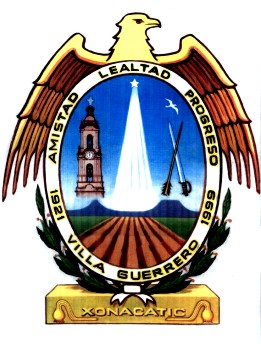 Ernesto Alonso Del Real Gutiérrez  Director de Ecología, Administración 2018 - 2021Al inicio de la administración que está en curso, se le dio el mantenimiento necesario a las áreas verdes dentro del municipio, ya que se había dejado sin la limpieza necesaria debido a la temporada de lluvias, se apoyó el área con una máquina para la poda de zacate y una desmalezadora para facilitar el trabajo y al mismo tiempo tener buena herramienta para tener las áreas verdes en buen estado.DÍAS ACTIVIDADES11/10/2018Se le dio mantenimiento al parque de la aviación, ya que por el tiempo de lluvias de encontraba con el pasto muy crecido.15/10/2018Se hizo limpieza a boulevard para poder mantenerse limpio de hierba alrededor de los árboles. 26/10/2018Se comenzó con mantenimiento a banqueta y panteón municipal.05/11/2018Se inició con mantenimiento de alameda.09/11/2018Se hizo limpieza en la calle 16 de septiembre.12/11/2018Se le dio mantenimiento a la escuela de los sauces.23/11/2018Se hizo limpieza de baldío frente a la preparatoria.26/11/2018Se hizo limpieza enfrente de la secundaria.01/12/2018Se le dio una segunda limpieza al boulevard.04/12/2018Se inició con limpieza del camino a Santa Rita.07/12/2018Se le dio mantenimiento a vertedero municipal.